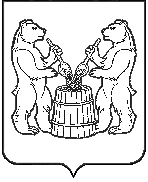 АДМИНИСТРАЦИЯ   УСТЬЯНСКОГО МУНИЦИПАЛЬНОГО ОКРУГА  АРХАНГЕЛЬСКОЙ  ОБЛАСТИПОСТАНОВЛЕНИЕот 12 января 2023 года № 48р.п. ОктябрьскийВо исполнение федеральных законов от 06 октября . № 131-ФЗ «Об общих принципах организации местного самоуправления в Российской Федерации», от 21 декабря . № 68-ФЗ «О защите населения и территорий от чрезвычайных ситуаций природного и техногенного характера», от 12 февраля . № 28-ФЗ «О гражданской обороне», от 22 августа . № 151-ФЗ «Об аварийно-спасательных службах и статусе спасателей», областного закона Архангельской области от 26 сентября 2007 г. № 391-20-ОЗ «Об аварийно-спасательных службах и статусе спасателей в Архангельской области», администрация Устьянского муниципального округа Архангельской областиПОСТАНОВЛЯЕТ: 1.Утвердить Положение о создании аварийно-спасательных служб на территории Устьянского муниципального округа согласно приложению к настоящему постановлению.2. Настоящее постановление подлежит публикации в средствах массовой информации и размещению на официальном сайте администрации Устьянского муниципального района в информационно-телекоммуникационной сети Интернет (ustyany.ru).4. Контроль за исполнением настоящего постановления оставляю за собой.Временно исполняющий обязанностиглавы Устьянского муниципального округа     	                      О.В. МемноноваПОЛОЖЕНИЕо создании аварийно-спасательных служб на территории Устьянского муниципального округа 1. Правовую основу создания и деятельности аварийно-спасательных служб (далее – АСС) муниципального округа составляют Конституция Российской Федерации, Федеральные законы от 22 августа . № 151-ФЗ «Об аварийно-спасательных службах и статусе спасателей» (далее – Федеральный закон № 151-ФЗ), от 21 декабря . № 68-ФЗ «О защите населения и территорий от чрезвычайных ситуаций природного и техногенного характера», иные нормативные правовые акты Российской Федерации, областной Закон Архангельской области от 26 сентября 2007 г. № 391-20-ОЗ «Об аварийно-спасательных службах и статусе спасателей в Архангельской области», Устав муниципального округа, настоящее Положение.2. Основными целями создания АСС Устьянского муниципального округа  являются:- ликвидация чрезвычайных ситуаций (далее - ЧС) на объектах и территории муниципального округа;- осуществление контроля за готовностью обслуживаемых объектов и территорий к проведению на них работ по ликвидации ЧС, предупреждению аварий, катастроф, стихийных бедствий, угрожающих безопасности людей и природной среде, требующих для их ликвидации применения специальной техники, оборудования, специально подготовленных сил и средств.3. АСС муниципального округа создаются в форме муниципальных учреждений в порядке, установленном действующим законодательством.4. Состав и структуру АСС муниципального округа определяет глава муниципального округа, орган специально уполномоченный на решение задач в области защиты населения и территорий от чрезвычайных ситуаций, исходя из требований законодательства и возложенных на АСС муниципального округа задач.5. После принятия решения о создании профессионального АСС муниципального округа необходимо пройти процедуру согласования создания АСС в соответствии с приказом МЧС России от 12 марта 2018 № 100 (Зарегистрирован в Минюсте России 25.04.2018 № 50894).6. Полномочия АСС муниципального округа определяются их учредительными документами.АСС муниципального округа могут осуществлять свою деятельность по обслуживанию объектов и территорий на договорной основе в соответствии с действующим законодательством.За АСС муниципального округа закрепляется территории обслуживания.При ликвидации чрезвычайных ситуаций АСС муниципального округа взаимодействуют с другими организациями и ведомствами, осуществляющими свою деятельность на данной территории.7. Привлечение АСС муниципального округа к ликвидации чрезвычайных ситуаций на территории и (или) за пределами территории обслуживания осуществляется:- в соответствии с планами предупреждения и ликвидации чрезвычайных ситуаций на обслуживаемых АСС муниципального округа объектах и территориях;- в соответствии с планами взаимодействия, утвержденными в установленном порядке;- установленным порядком действий при возникновении и развитии чрезвычайных ситуаций;- по решению органа местного самоуправления муниципального округа, специально уполномоченного на решение задач в области защиты населения и территорий от чрезвычайных ситуаций, на основе запроса федеральных органов государственной власти, исполнительный орган государственной власти, органов местного самоуправления, организаций, на территории которых сложились чрезвычайные ситуации или к полномочиям которых отнесена ликвидация указанных чрезвычайных ситуаций, на основе запроса руководителей ликвидации чрезвычайных ситуаций либо по согласованию с указанными органами и руководителями ликвидации чрезвычайных ситуаций.Привлечение АСС муниципального округа к ликвидации чрезвычайных ситуаций за пределами территории муниципального округа осуществляется по решению комиссии по предупреждению и ликвидации чрезвычайных ситуаций и обеспечению пожарной безопасности муниципального округа или по решению Главы муниципального округа.Руководители АСС муниципального округа могут привлекать к проведению работ по ликвидации чрезвычайных ситуаций в индивидуальном порядке спасателей, не состоящих в штате АСС, либо спасателей в составе нештатных или общественных аварийно-спасательных формирований.8. Руководство работами по ликвидации чрезвычайных ситуаций осуществляют руководители ликвидации чрезвычайных ситуаций в соответствии с законодательством Российской Федерации.Руководители АСС муниципального округа, прибывшие в зоны чрезвычайных ситуаций первыми, принимают на себя полномочия руководителей ликвидации чрезвычайных ситуаций и исполняют их до прибытия руководителей ликвидации чрезвычайных ситуаций.9. Руководители ликвидации чрезвычайных ситуаций имеют право:осуществлять общее руководство всеми силами и средствами, привлеченными к ликвидации чрезвычайных ситуаций;осуществлять иные полномочия, предусмотренные Федеральным законом № 151-ФЗ и нормативными правовыми актами.10. Перемещение, перепрофилирование, ликвидация АСС муниципального округа осуществляются в соответствии с Федеральным законом № 151-ФЗ.11. Финансовое обеспечение деятельности АСС муниципального округа, в том числе прав и гарантий спасателей АСС муниципального округа, является расходным обязательством муниципального округа.Снабжение АСС техникой, оборудованием, инструментами, приборами, средствами защиты, а также вещевым имуществом по установленным нормам осуществляется за счет средств муниципального округа.12. Права, обязанности и ответственность спасателей АСС муниципального округа, гарантии правовой и социальной зашиты спасателей определяются Федеральным законом № 151-ФЗ, областным Законом от 26 сентября 2007 года № 391-20-ОЗ «Об аварийно-спасательных службах и статусе спасателей в Архангельской области».13. Страхование спасателей АСС муниципального округа.Страхование спасателей АСС муниципального округа осуществляется в порядке, установленном Федеральным законом № 151-ФЗ, областным Законом от 26.09.2007 года № 391-20-ОЗ.Страхование производится руководителями АСС муниципального округа за счет финансовых средств, выделяемых на содержание АСС.О создании аварийно-спасательных служб на территории Устьянского муниципального округа Архангельской области Приложение к постановлениюАдминистрации Устьянского муниципального округа № 48 от 12 января 2023 года 